Agenda6. i 7. novembar 2023. godineNovember 6th and 7th 20236.11.2023. 9.30	Prijem članova upravnog odbora DUALSCI projekta i partnera na organizaciji       Konferencije kod gradonačelnika Brčko distrikta / Reception of DUALSCI project management board members and partners on the organization of the Conference by the Mayor of Brčko District10.00 – 11.00		Registracija učesnika / Registration of participants11.30 – 13.30	Otvaranje Konferencije, predstavljanje DUALSCI projekta i plenarna sesija / Opening of the Conference, presentation of the DUALSCI project and plenary session14.00 – 15.00    	Pauza za ručak / Lunch break15.00 – 17.00     	Paralelne sekcije / Parallel sections				- Dualno obrazovanje / Dual education				- Cirkularna ekonomija / Cirkularna ekonomija				- Ekonomija danas i sutra / Economy today and tomorrow19.00                    	Večera “Vinarija Pajić“ / Dinner “Winery Pajić” (https://vinarijapajic.com/en/)7.11.2023. 09.30 – 11.00       	Sastanak upravnog odbora DUALSCI projekta / DUALSCI project board meeting11.00 – 12.00       	Dodjela diploma svršenim studentima Ekonomskog fakulteta Brčko / Awarding of diplomas to graduated students of the Faculty of Economics Brčko12.00 – 13.00	   	Pauza za ručak / Lunch break13.00 – 14.00      	Diskusija, zaključci i zatvaranje Konferencije / Discussion, conclusions and closing of the Conference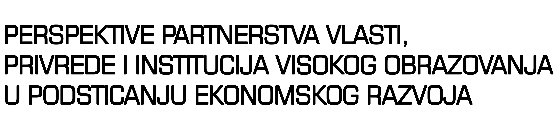 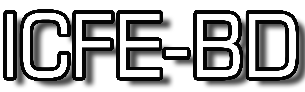 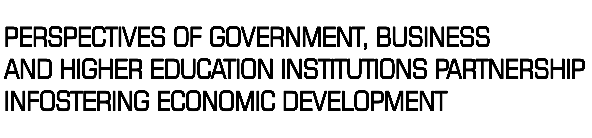 